Scatter plots showing the relationship between model parameters and output. 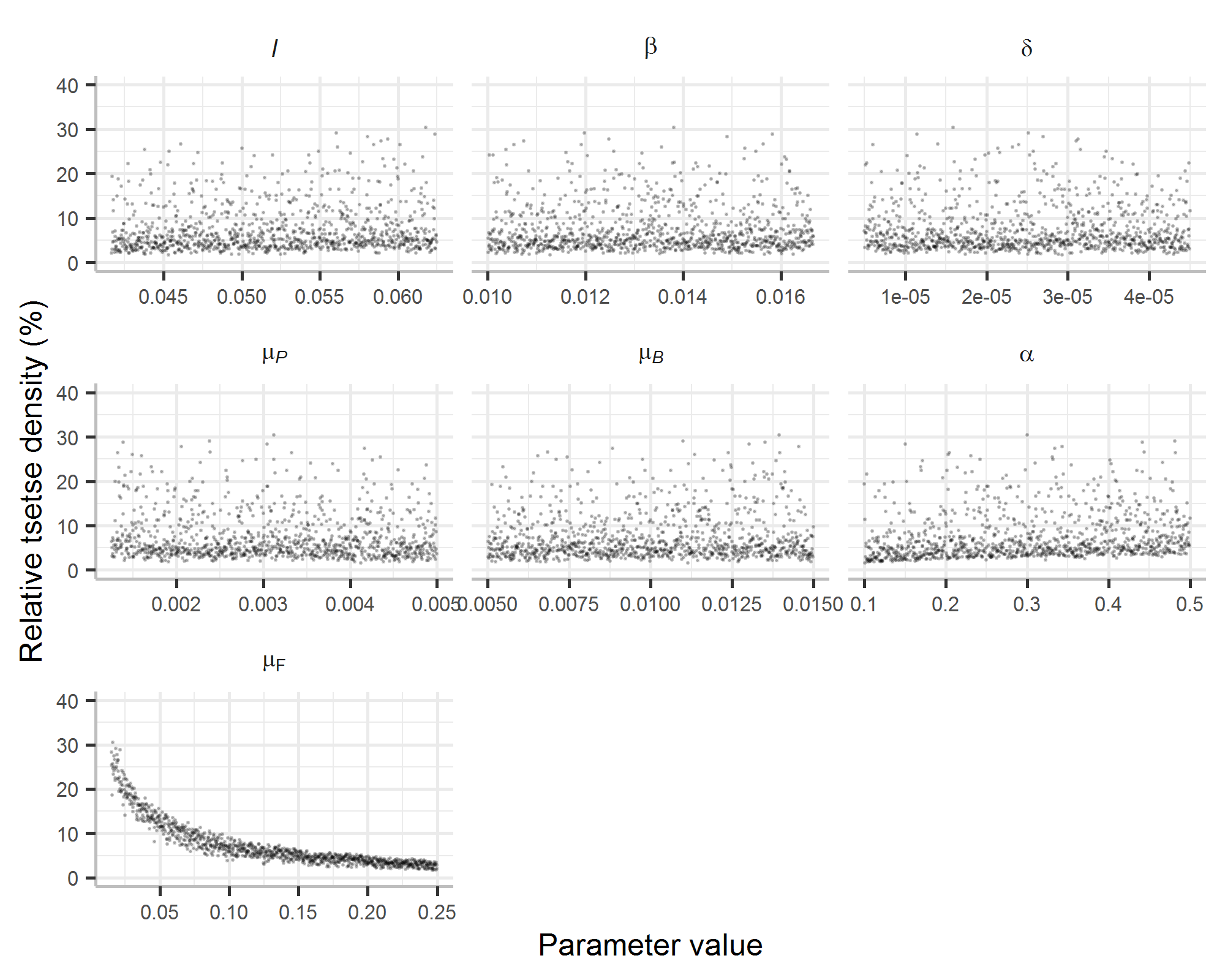 